UNIVERSIDADE FEDERAL DO ESPÍRITO SANTO CENTRO DE CIÊNCIAS DA SAÚDE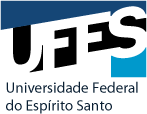 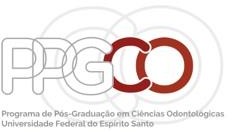 PROGRAMA DE PÓS-GRADUAÇÃO EM CIÊNCIAS ODONTOLÓGICAS CURSO DE MESTRADO EM CIÊNCIAS ODONTOLÓGICASPROCESSO SELETIVO PARA ALUNOS REGULARESEDITAL PPGCO Nº 03/2022                              FORMULÁRIO PARA INTERPOSIÇÃO DE RECURSO FASE  III                Identificar a(s) questão(ões) a ser(em) constestada(s) separadamenteEmbasar cada contestação com base na bibliografia indicada no edital PPGCO 03/2022Este formulário deve ser datado, assinado e enviado para o e-mail pos.cienciasodontologicas@ufes.br